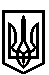 ТРОСТЯНЕЦЬКА СІЛЬСЬКА РАДАСТРИЙСЬКОГО РАЙОНУ ЛЬВІВСЬКОЇ ОБЛАСТІХІV сесія VІІІ скликанняР І Ш Е Н Н Я 06 липня 2021 року                                с. Тростянець			                      ПРОЄКТПро надання дозволу Саджинському І.Д. на розробленнятехнічної документації із землеустрою щодо встановлення меж земельної ділянки для  обслуговування нежитлової будівлі в с. Красів              Розглянувши заяву Саджинського І.Д. про надання дозволу на розроблення технічної документації із землеустрою щодо встановлення меж земельної ділянки для обслуговування нежитлової будівлі в селі Красів,  враховуючи висновок постійної комісії сільської ради з питань земельних відносин, будівництва, архітектури, просторового планування, природних ресурсів та екології, відповідно до статей 12, 122, 124 Земельного Кодексу України,  пункту 34 частини першої статті 26 Закону України «Про місцеве самоврядування в Україні»,  сільська радав и р і ш и л а:  1. Надати дозвіл Саджинському Ігорю Дмитровичу на розроблення технічної документації щодо встановлення меж земельної ділянки для обслуговування нежитлової будівлі орієнтовною площею 0,14 га в с. Красів, вулиця Шевченка,25.              2. Контроль за виконанням рішення покласти на постійну комісію з питань земельних відносин, будівництва, архітектури, просторового планування, природних ресурсів та екології  (голова комісії І. Соснило).Сільський голова                                                          		             Михайло ЦИХУЛЯК